lMADONAS NOVADA PAŠVALDĪBA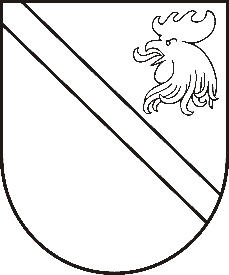 Reģ. Nr. 90000054572Saieta laukums 1, Madona, Madonas novads, LV-4801 t. 64860090, e-pasts: pasts@madona.lv ___________________________________________________________________________MADONAS NOVADA PAŠVALDĪBAS DOMESLĒMUMSMadonā2020.gada 22.decembrī						          	      		       Nr.539									     (protokols Nr.27, 25.p.)Par robežu pārkārtošanu	Madonas novada pašvaldība ir saņēmusi Valsts akciju sabiedrības “Latvijas Valsts ceļi” iesniegumu (reģistrēts MNP 03.12.2020 ar reģ. Nr. MNP/2.1.3.1/20/3862) ar lūgumu pārkārtot robežas starp Satiksmes ministrijai piekrītošo zemes vienību ar kadastra apzīmējumu 7042 006 0470, kas ietilpst nekustamā īpašuma “Autoceļš P30”  kadastra numurs 7042 010 0382 sastāvā un pašvaldībai piekrītošo zemes vienību ar kadastra apzīmējumu 7042 006 0494, kas ietilpst nekustamā īpašuma “E.Graudiņa iela” kadastra numurs 7042 006 0494 sastāvā, atdalot no zemes vienības ar kadastra apzīmējumu 7042 006 0494 0,02 ha lielu zemes gabalu un pievienojot pie zemes vienības ar kadastra apzīmējumu 7042 006 0470, lai realizētu būvprojekta “Valsts reģionālā autoceļa P30 Cēsis-Vecpiebalga-Madona posma km 61,13-83,81 pārbūve” ietvaros izbūvējamo gājēju – velo ceļu.Pamatojoties uz Zemes ierīcības likuma, Pārejas noteikumu 1. punktu, kas nosaka, ka līdz zemes pirmreizējai ierakstīšanai zemesgrāmatā lēmumu par zemes privatizācijas un zemes reformas kārtībā veidojamo zemes vienību sadalīšanu, apvienošanu vai zemes robežu pārkārtošanu pieņem vietējā pašvaldība, ievērojot vietējās pašvaldības teritorijas plānojumu un normatīvajos aktos par teritorijas plānošanu, izmantošanu un apbūvi noteiktās prasības. Lēmumam pievieno grafisko pielikumu, kurā norādīts zemes vienību sadalīšanas, apvienošanas vai zemes robežu pārkārtošanas risinājums, pārkārtot  zemes vienību ar kadastra apzīmējumiem 7042 006 0470 un 7042 006 0494 savstarpējās robežas.Pamatojoties uz likuma “Par valsts un pašvaldību zemes īpašuma tiesībām un to nostiprināšanu zemesgrāmatās” 8.panta trešajai daļai un būvprojektā “Valsts reģionālā autoceļa P30 Cēsis-Vecpiebalga-Madona posma km 61,13-83,81 pārbūve” izstrādātajiem risinājumiem, kā arī uz 19. oktobra 2011.gada Ministru kabineta rīkojuma Nr.538 „Grozījumi Ministru kabineta 2010.gada 31.maija rīkojumā Nr.297 „Par zemes vienību piederību vai piekritību valstij un nostiprināšanu zemesgrāmatā uz valsts vārda attiecīgās ministrijas vai valsts akciju sabiedrības „Privatizācijas aģentūra” personā” 14.punktu, kadastra likuma 11.panta otrās daļas 1.punktu un LR Satiksmes ministrijas 2019.gada 27.decembra Deleģēšanas līgumā Nr. SM 2019/-49 doto pilnvarojumu un saskaņā ar grafisko pielikumu (Pielikums Nr.2) un pamatojoties uz Nekustamā īpašuma valsts kadastra likuma, pirmās daļas, 9.panta, 1.punktu un Ministru kabineta 2006. gada  20. jūnija noteikumiem Nr.496 “Nekustamā īpašuma lietošanas mērķu klasifikācija un nekustamā īpašuma lietošanas mērķu noteikšanas un maiņas kārtība”, pirmās daļas 2.1.punktu un Madonas novada pašvaldības saistošajiem noteikumiem Nr.15 "Madonas novada Teritorijas plānojuma 2013.-2025.gadam Teritorijas izmantošanas un apbūves noteikumi un Grafiskā daļa".Noklausījusies sniegto informāciju, ņemot vērā 22.12.2020. Finanšu un attīstības komitejas atzinumu, atklāti balsojot: PAR – 17 (Andrejs Ceļapīters, Artūrs Čačka, Andris Dombrovskis, Zigfrīds Gora, Antra Gotlaufa, Artūrs Grandāns, Gunārs Ikaunieks, Valda Kļaviņa, Agris Lungevičs, Ivars Miķelsons, Valentīns Rakstiņš, Andris Sakne, Rihards Saulītis, Inese Strode, Aleksandrs Šrubs, Gatis Teilis, Kaspars Udrass), PRET – NAV, ATTURAS – NAV, Madonas novada pašvaldības dome NOLEMJ:Pārkārtot nekustamā īpašuma “Autoceļš P30” kadastra numurs 7042 010 0382, zemes vienību ar kadastra apzīmējumu 7042 006 0470 un nekustamā īpašuma “E.Graudiņa iela” kadastra numurs 7042 006 0494, zemes vienības ar kadastra apzīmējumu 7042 006 0494 savstarpējās robežas (Pielikums Nr.1).Jaunizveidoto  zemes vienību, 0.017 ha platībā pievienot zemes vienībai ar kadastra apzīmējumu 7042 006 0470 un saglabāt nekustamā īpašuma “Autoceļš P30” kadastra numurs 7042 010 0382 sastāvā, noteikt nekustamā īpašuma lietošanas mērķi –  zeme dzelzceļa infrastruktūras zemes nodalījuma joslā un ceļu zemes nodalījuma joslā, (NĪLM 1101).Domes priekšsēdētājs					         	         A.LungevičsR.Vucāne 20228813